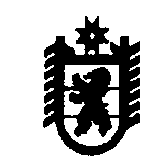 П Р О Т О К О Л заседания комиссии по предупреждению и ликвидации чрезвычайных ситуаций и обеспечению пожарной безопасностиОлонецкого национального муниципального районаг. Олонец25 июня 2021 г.											         № 8Председательствовал: Мурый В.Н., глава администрации Олонецкого национального муниципального района (далее – района), председатель комиссии по предупреждению и ликвидации чрезвычайных ситуаций и обеспечению пожарной безопасности района (далее – КЧСиОПБ района).(Минин Ю.И., Мурый В.Н.)23 июня 2021 года произошло разрушение пешеходного деревянного моста через реку Мегрега д. Судалица. В результате происшествия никто не пострадал. Данный мост является муниципальной собственностью Олонецкого городского поселения.В настоящее время движение по деревянному мосту полностью перекрыто, проход по мосту невозможен. В непосредственной близости от места происшествия имеется автомобильный мост в г. Олонец. РЕШИЛИ:1. Администрации Олонецкого национального муниципального района:1.1. Запретить до окончания ремонтных работ проход людей по аварийному мосту через реку Мегрега д. Судалица с установкой ограждения и соответствующих знаков;1.2. Обеспечить информирование населения о запрете передвижения по аварийному мосту; 1.3. Создать комиссию и провести обследование аварийного моста, по результатам составить АКТ обследования моста; 1.4. Подготовить смету расходов на проведение демонтажных работ пешеходного деревянного моста;Срок: 20.07.2021;1.5. Организовать работу по подготовке проектно-сметной документации на восстановление пешеходного деревянного моста.Срок: 31.08.2021.Председатель КЧСиОПБ района       							       В.Н. МурыйI. О ликвидации последствий разрушения моста в д. Судалица на территории Олонецкого городского поселения